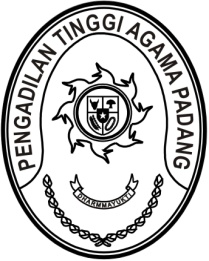 Nomor	:	W3-A/00  00/HM.00/XII/2022	Desember 2022Lampiran	:	1 (satu) berkasHal	:	PemberitahuanYth. Ketua Pengadilan Agamase-Sumatera Barat	Assalamu’alaikum Wr. Wb.Sehubungan dengan surat Kepala Biro Hukum dan Humas Badan Urusan Administrasi Mahkamah Agung RI nomor 190/S.Kel/Bua.6/HM.00/XII/2022 tanggal 23 Desember 2022 perihal sebagaimana pada pokok surat, kami sampaikan hal-hal berikut :Instruksi Yang Mulia Ketua Mahkamah Agung RI yang berisi sebagai berikut:Menjunjung tinggi integritas serta tidak melakukan perbuatan-perbuatan tercela baik di dalam maupun diluar lingkungan kerja yang dapat merusak nama baik Mahkamah Agung dan lembaga peradilan;Memegang prinsip kejujuran dan kemandirian serta menghindarkan diri dari konflik kepentingan dalam melaksanakan tugas;Berperan aktif dalam mencegah terjadinya praktik-praktik Korupsi, Kolusi dan Nepotisme di lingkungan kerja masing-masing;Memberikan contoh dan keteladanan yang baik bagi lingkungan kerja serta lingkungan masyarakat pada umumnya;Patuh dan taat pada peraturan Perundang-undangan yang berlaku serta senantiasa menjalankan kode etik dan pedoman perilaku dalam kehidupan sehari-hari.Diminta kepada saudara untuk mengunduh audio instruksi Yang Mulia Ketua Mahkamah Agung tersebut dengan link sebagai berikut: https://s.id/InstruksiKMA  dan memutar audio instruksi tersebut pada satuan kerja sekurang-kurangnya 2 (dua) kali dalam seminggu.Sebelum audio instruksi diputar agar diawali dengan kata pengantar “Mohon perhatian untuk sebuah instruksi dari Yang Mulia Ketua Mahkamah Agung Republik Indonesia, 
Prof. Dr. H. Muhammad Syarifuddin, S.H., M.H., dimohon Bapak/Ibu sekalian untuk memperhatikannya.Demikian disampaikan, atas perhatiannya diucapkan terima kasih.Wassalam	Wakil Ketua	Dr. Drs. Hamdani. S, S.H., M.H.I.Tembusan:Ketua Pengadilan Tinggi Agama Padang (sebagai laporan).